КАРАР                                                                    ПОСТАНОВЛЕНИЕ                      18 март  2019 й.                       № 35                                18 марта  .О ежегодном комплексе мероприятий по обеспечению пожарной безопасности в весенне-летний период на территории сельского  поселения Мещегаровский сельсовет муниципального района  Салаватский район Республики Башкортостан	В соответствии с Федеральным законом от 11 декабря 1994 года № 69-ФЗ «О пожарной безопасности», Федеральным законом от 22 июля 2008 года № 123-ФЗ «Технический регламент о требованиях пожарной безопасности», Федеральным законом от 6 октября 2003 года № 131-ФЗ «Об общих принципах организации местного самоуправления в РФ», постановлением Правительства Российской Федерации от 25 апреля 2012 года №	390 «О противопожарном режиме», постановлением Правительства Республики Башкортостан от 16 апреля 2012 года № 111 «О ежегодном комплексе мероприятий по обеспечению пожарной безопасности в весенне-летний период на территории Республики Башкортостан», постановлением Правительства Республики Башкортостан от 23 мая 2014 года № 229 «О пожароопасном сезоне и перечне населенных пунктов Республики Башкортостан, подверженных угрозе лесных пожаров», в связи с наступлением весенне-летнего пожароопасного периода, Администрация сельского поселения Мещегаровский сельсовет муниципального района Салаватский район Республики Башкортостан.ПОСТАНОВЛЯЕТ:1. Утвердить план мероприятий по укреплению пожарной безопасности в сельском поселении Мещегаровский сельсовет муниципального района Салаватский район Республики Башкортостан  на весенне-летний пожароопасный период (приложение).	2. Рекомендовать руководителям предприятии, организации и учреждении, независимо от форм собственности принять меры по обеспечению пожарной безопасности на подведомственных объектах.	3. Обязать руководство МОБУ ООШ с. Мещегарово, МОБУ ООШ с. Еланыш провести беседы и классные часы с учащимися по осторожному обращению с огнем в весеннее-летний пожароопасный период.4. Опубликовать настоящее постановление на официальном сайте Администрации сельского поселения Мещегаровский сельсовет муниципального района Салаватский район Республики Башкортостан.5.Контроль исполнения настоящего постановления оставляю за собойГлава сельского поселения                                                                Р.Ф.СафинПриложение
                                                                                   к постановлению  № 35 от 18.03.2019г.План мероприятий по укреплению пожарной безопасности на весеннее - летний пожароопасный период в сельском поселении Мещегаровский сельсовет.Баш7ортостан Республика3ыСалауат районымуниципаль районыны8Ми2ш2г2р ауыл Советыауыл бил2м23е Хакими2те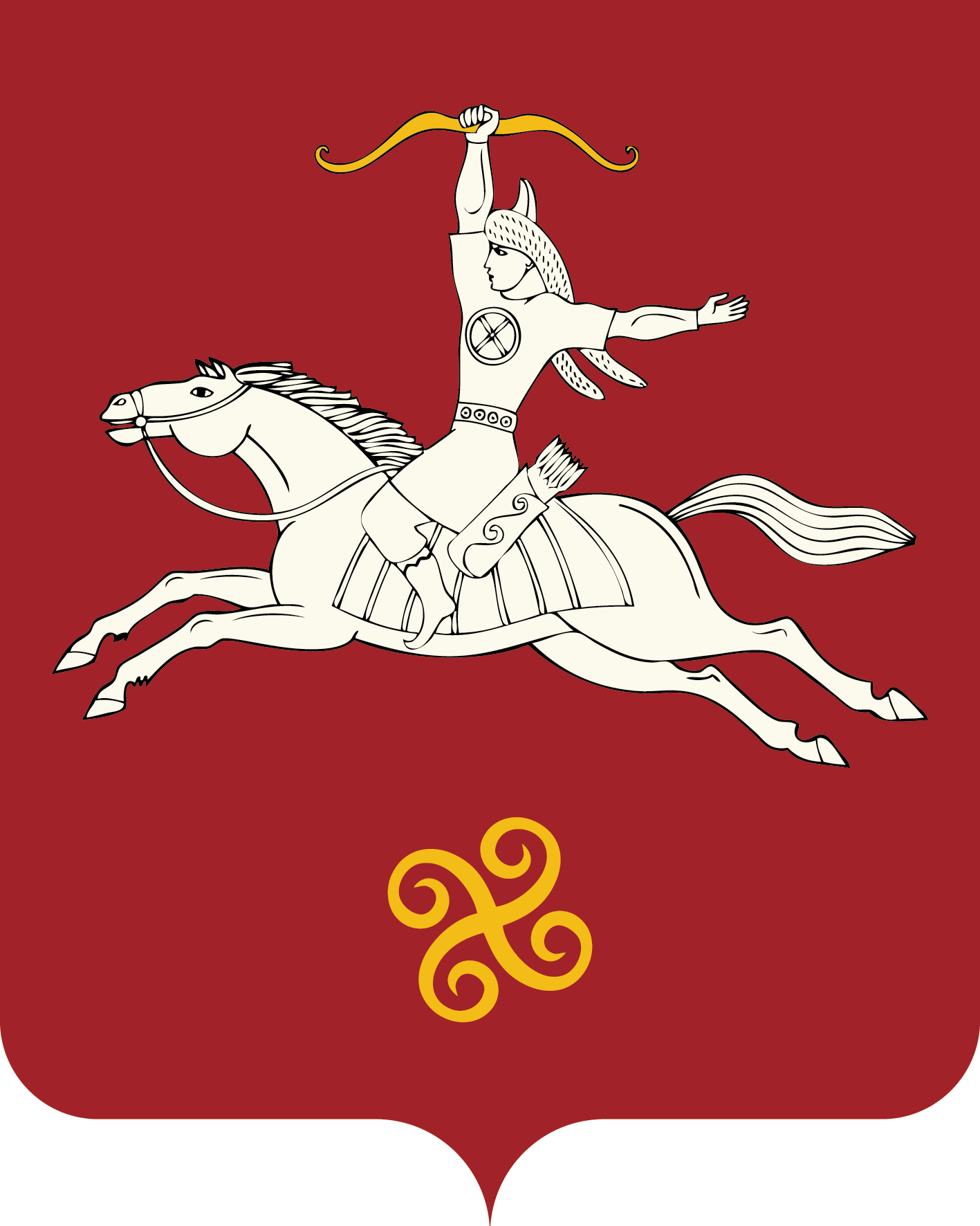 Республика БашкортостанАдминистрация сельского поселенияМещегаровский сельсоветмуниципального районаСалаватский район452495, Ми2ш2г2р ауылы,Ленин урамы,14 йорттел. (34777) 2-61-23, 2-61-44452495, с.Мещегарово, ул.Ленина, 14тел. (34777) 2-61-23, 2-61-44№п/пНаименование мероприятийСрокиисполненияИсполнители1В соответствии с положениями Конституции Российской Федерации, законов Российской Федерации и Республики Башкортостан о пожарной безопасности, нормативных правовых актов Правительств Российской Федерации и Республики Башкортостан, приказов МЧС России провести обучение населения по месту жительства о мерах пожарной безопасности.в течениесезонаГлава СП 2Организовать проверки противопожарного состояния жилищ граждан по содержанию в надлежащем состоянии отопительных, электрических и газовых сетей квартир, жилых домов и надворных построек. В ходе обследования особое внимание обратить на состояние мест проживания лиц, состоящих на профилактическом учете, в том числе злоупотребляющих спиртными напитками, с которыми проживают дети.Апрель-майГлава СП3Провести дополнительный курс обучения внештатных инспекторов, старост, председателей уличных комитетов, муниципальных, ведомственных, добровольных противопожарных формирований по пожарной безопасности.апрельДуванский межрайонный ОНД и ПР (по -согласованию)4Разработать комплекс мероприятий по обеспечению пожарной безопасности объектов, попадающих в зоны возможного затопления и подтопления.апрельГлава СП 5Провести очистку территории производственных и других объектов, жилых домов от сгораемого мусора, соломы и навоза. Категорически запретить разведение костров, сжигание мусора в черте населенных пунктов, а также топку бань и кухонных очагов на огородах в сухую жаркую и ветреную погоду.Апрель-майГлава СП, Руководители организаций, учреждений, (по согласованию6В школе, в детском саду, провести беседы с детьми по предупреждению пожаров от детской шалости с огнем, до открытия детских оздоровительных учреждений выполнить все пункты предписаний, выданных Дуванским межрайонным ОНДиПРВтечениесезона директор школы, зав. детского сада7 На естественных или искусственных водоисточников (реки, озера и т.п.) выполнить подъезды с площадками (пирсами) размером не менее 12x12м. для установки пожарных автомобилей (приспособленной техники для этой цели) для забора воды в любое время года.ВтечениесезонаГлава СП, Руководители организаций, учреждений, (посогласованию)8Обеспечить беспрепятственный проезд пожарно-спасательной техники к зданиям (сооружениям) и противопожарным водоснабжениям для ликвидации возможных пожаров и проведения аварийно-спасательных работ.втечениесезонаГлава СП, Руководители организаций, учреждений, (посогласованию)9При осложнении обстановки с пожарами, и в целях ее стабилизации, ввести «Особый противопожарный режим» в районе.АдминистрацияМР Салаватскийрайон. Дуванскиймежрайонный ОНДиПР, (посогласованию)10Провести месячник пожарной безопасности, в ходе которого усилить комплекс профилактических мероприятий по недопущению чрезвычайных ситуаций.апрель-майГлава СП, Руководители организаций, учреждений, (посогласованию)11Создать в населененном пункте и на объектах, расположенных в лесных массивах, либо в непосредственной близости от них в том числе, объектах летнего отдыха детей и граждан, в полосах отвода автомобильных дорог, линий электропередач и связи, магистральных газопроводов минерализованные полосы, обеспечить необходимыми средствами пожаротушения.апрель-майГлава СП, Руководители организаций, учреждений, (посогласованию12Проверить и привести до начала уборочных работ и заготовки кормов в пожаробезопасное состояние места хранения, приемки и переработки зерна, зерноуборочную технику обеспечить первичными средствами пожаротушения.июнь-июльглава СП, СПК, КФХ (по согласованию)13Организовать с выводом общественного скота на летнее пастбище обесточивание электрооборудования, охрану и устранение нарушений требований безопасности на животноводческих фермах.ВтечениесезонаГлава СП, Руководители организаций, учреждений, (посогласованию)14Провести необходимый ремонт зданий и помещений муниципальных и добровольных пожарных команд, комплектацию помещений устойчивой телефонной связью, обеспечить пожарную и приспособленную технику пожарно-техническим вооружением, горючесмазочным материалом, работников боевой одеждой. Организовать круглосуточное дежурство указанных подразделений пожарных охран.ВтечениесезонаГлава СП, СПК, КФХ (по согласованию)15На водонапорных башнях установить пожарные краны диаметром не менее . для забора воды пожарными автомобилями, с устройством подъездных путей.ВтечениесезонаГлавы СП, СПК, КФХ (по согласованию)16Организовать проверки подвальных и чердачных помещений, пустующих и подлежащих сносу строений, гаражей, вагончиков и других мест вероятного сбора лиц, склонных к совершению правонарушений, представляющих оперативный интерес, в целях их выявления и задержания, пресечения преступлений и других правонарушений.ВтечениесезонаГлава СП, Руководители организаций, учреждений, 17Провести соответствующую работу по обеспечению пожарной безопасности лечебно-оздоровительных, дошкольных учреждений, мест летнего отдыха детей и подростков. Открытие данной категории объектов на летний период разрешить только после выполнения в полном объеме противопожарных мероприятий.майГБУЗ РБ Малоязовская ЦРБ (по согласованию), МКУ Отдел образования18Активизировать противопожарную пропаганду, обеспечить установку рекламных щитов в местах массового скопления людей по информированию их о происшедших пожарах и мерах по их предупреждениюВтечениесезонаГлава СП, Руководители организаций, учреждений, (посогласованию)19Произвести ремонт неисправных отопительных печей и других нагревательных приборов на общественных объектах и в жилом секторе.августГлава СП, Руководители организаций, учреждений